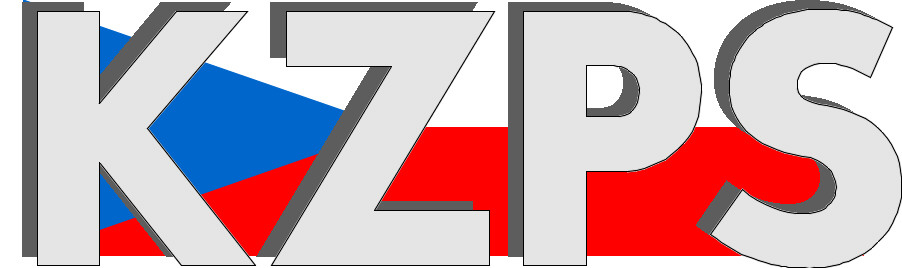 Konfederacezaměstnavatelských a podnikatelských svazů ČR Sekretariát:	    	 Václavské nám. 21	               tel.: 222 324 985                   	 110 00 Praha 1		               fax: 224 109 374  	            	            mail: kzps@kzps.cz S t a n o v i s k o Konfederace zaměstnavatelských a podnikatelských svazů ČRk „Návrhu zákona o zabezpečení hydrometeorologické službya o změně souvisejících zákonů“V rámci mezirezortního připomínkového řízení jsme obdrželi uvedený návrh. K němu Konfederace zaměstnavatelských a podnikatelských svazů ČR (KZPS ČR) uplatňuje následující doporučující a zásadní připomínky:Konkrétní připomínky:K § 2 písm. i)Navrhujeme za slovo „prostředí,“ doplnit slova „vydávaná ve veřejném zájmu pro potřeby plnění úkolů veřejné správy a pro potřeby obrany státu,“.Odůvodnění:Navrhované znění písmene i) je dle našeho názoru možné vykládat tak, že ČHMÚ by měl být jedinou autoritou oprávněnou k interpretaci hydrometeorologických údajů, ověřených hydrometeorologických údajů a standardizovaných produktů a služeb, jež jsou výsledkem výkonu hydrometeorologické služby obecně, což by znamenalo  monopolizaci interpretace hydrometeorologických údajů nejen ve vztahu k výkonu veřejné správy a pro úkoly spojené s naplňováním potřeb obrany státu, ale i ve vztahu k soukromoprávním subjektům. Přitom z důvodové zprávy jednoznačně plyne, že se to nemá vztahovat na sféru soukromou, kdy by stanovení takové autority mohlo být považováno za omezování svobody podnikání či ohýbání pravidel hospodářské soutěže. Protože však důvodová zpráva není normativním textem, považujeme za nutné upravit samotný text právní ho předpisu tak, aby nemohlo dojít k námi zmíněnému výkladu.Pro pojišťovny je neměnnost stávající praxe významná z důvodu, že v oblasti škod na majetku přinášejí pojišťovnám, a především jejich zákazníkům, významnou finanční úsporu nové technologie, a to včetně vyhodnocování velkých objemů dat s pomocí umělé inteligence, které dovedou cíleně a věrohodně varovat před nebezpečnými povětrnostními či jinými hydrometeorologickými jevy. Tyto výstrahy využitelné pozitivně pro zákazníky pojišťoven nakupují pojišťovny dlouhodobě od již osvědčeného a léty prověřeného špičkového českého soukromého dodavatele.Pakliže by byl naplněn námi výše zmíněný nepříznivý výklad, byla by v ohrožení tato služba, díky níž zákazníci pojišťoven předcházejí škodám v ročním objemu v řádu stovek milionů korun, což by šlo negativně proti zavedenému tržnímu prostředí. Je nutné zachovat takový výklad, aby stávající osvědčená praxe bude moci být i nadále využitelná.  tato připomínka je zásadní. K § 6 odst. 2Navrhujeme za slova „vyhlašování hydrometeorologických výstrah“ doplnit slova „podle tohoto zákona“.Odůvodnění:Tento návrh navazuje na předchozí připomínku a pouze zpřesňuje, že interpretace hydrometeorologických údajů ze strany ČHMÚ se týká skutečně jen výkonu veřejné správy a úkolů spojených s naplňováním potřeb obrany státu. Tedy cílem je postavit najisto, že i toto ustanovení hovoří pouze o hydrometeorologických výstrahách podle tohoto zákona. tato připomínka je doporučující K § 10 odst. 1 písm. b)Navrhujeme písmeno b) vypustit a text pod písmenem a) uvést jako prostý odstavec 1.Odůvodnění:S ohledem na výše navržené změny se skutková podstata přestupku uvedená pod písmenem b) stává nadbytečnou.Nadto obecně považujeme za nutné upozornit, že je zcela nepřijatelné, aby mohla být osobě udělena pokuta za to, že zveřejní pravdivou výstrahu ohledně hrozící nebezpečné situace. Žádným způsobem nelze obhájit ani odůvodnit trestání údajného pachatele kvůli tomu, že upozornil obyvatelstvo na možné ohrožení jejich života, zdraví či majetku. Základním znakem jakéhokoliv přestupku je společenská škodlivost. Ta v případě uvedení pravdivé výstrahy není dána. Zakotvení takového přestupku je proto v rozporu se základními principy právního státu. tato připomínka je doporučující Kontaktní osoby:Mgr. Jakub Machytka			e-mail: jakub.machytka@uzs.cz	tel:	727 956 059Dr. Jan Zikeš				e-mail:	zikes@kzps.cz			tel:	222 324 985V Praze dne 31. července 2023 										        Jan W i e s n e r		                                                                            			             prezident